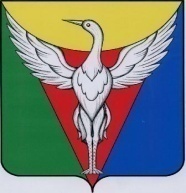 СОВЕТ ДЕПУТАТОВ  МЯКОНЬКСКОГО СЕЛЬСКОГО ПОСЕЛЕНИЯОКТЯБРЬСКОГО МУНИЦИПАЛБНОГО РАЙОНАЧЕЛЯБИНСКОЙ  ОБЛАСТИР Е Ш Е Н И Е  от             г.                  №                                                                     ПроектО внесении измененийв Решение от 11.03.2020 г. № 134Совета депутатов Мяконькскогосельского поселения«Об утверждении Порядка принятия решения о применении к депутату, члену выборногооргана местного  самоуправления, выборному должностному лицу местногосамоуправления  мер ответственности»В соответствии с частью 7.3-1 статьи 40 Федерального закона от 06.10.2003 г. № 131-ФЗ «Об общих принципах организации местного самоуправления в Российской Федерации», статьей 3-2 Закона Челябинской области от 29.01.2009 г. № 353-ЗО «О противодействии коррупции в Челябинской области», Уставом Мяконькского сельского поселения Октябрьского  муниципального района, Совет  депутатов Мяконькского сельского поселения     1.  Внести изменения в Решение от 11.03.2020 г. № 134 «Порядок принятия решения о применении к депутату, члену выборного органа местного  самоуправления, выборному должностному лицу местного самоуправления мер ответственности, предусмотренных частью 7.3-1 статьи 40 Федерального закона «Об общих принципах организации местного самоуправления в Российской Федерации»»  пункт 5 дополнить подпунктом 5.1 (приложение №1).2. Опубликовать данное решение на официальном сайте администрации Мяконькского сельского поселения.3.  Решение вступает в силу со дня его официального опубликования..Мяконькского сельского поселения:                                         Е.М МотовиловаПриложениек решению Совета  депутатов Мяконькского сельского поселения   от                     .№Порядокпринятия решения о применении к депутату, выборному должностному лицу местного самоуправления мер ответственности, указанных в части 7.3-1 ст. 40 Федерального закона от 06.10.2003г. № 131-ФЗ «Об общих принципах организации местного самоуправления в Российской Федерации»
       1. Настоящий Порядок определяет правила принятия решения о применении мер ответственности к депутату, члену выборного органа местного  самоуправления, выборному должностному лицу местного самоуправления (далее – лица, замещающие муниципальные должности) в Мяконькском сельском поселении, представившим недостоверные или неполные сведения о своих доходах, расходах, об имуществе и обязательствах имущественного характера, а также сведения о доходах, расходах, об имуществе и обязательствах имущественного характера своих супруги (супруга) и несовершеннолетних детей, если искажение этих сведений является несущественным, мер ответственности, предусмотренных частью 7.3-1 статьи 40 Федерального закона от 06 октября 2003 года № 131-ФЗ «Об общих принципах местного самоуправления в Российской Федерации».       2. К лицам, замещающим муниципальные должности, представившим недостоверные или неполные сведения о своих доходах, расходах, об имуществе и обязательствах имущественного характера, а также сведения о доходах, расходах, об имуществе и обязательствах имущественного характера своих супруги (супруга) и несовершеннолетних детей, если искажение этих сведений является несущественным, могут быть применены следующие меры ответственности:
1)предупреждение;
2) освобождение депутата от должности в представительном органе муниципального образования, с лишением права занимать должности в представительном органе муниципального образования, до прекращения срока его полномочий;
3) освобождение от осуществления полномочий на постоянной основе с лишением права осуществлять полномочия на постоянной основе до прекращения срока его полномочий;
4) запрет занимать должности в представительном органе муниципального образования до прекращения срока его полномочий;
5) запрет исполнять полномочия на постоянной основе до прекращения срока его полномочий.
     3. Решение о применении мер ответственности, предусмотренных в пункте 2 настоящего Порядка (далее – меры ответственности), принимается Советом депутатов Мяконькского  сельского поселения.     4. При поступлении в Совет депутатов Мяконькского сельского поселения   заявления Губернатора Челябинской  области, предусмотренного частью 7.3 статьи 40 Федерального закона от 06.10.2003 № 131-ФЗ «Об общих принципах организации местного самоуправления в Российской Федерации» (далее – заявление Губернатора Челябинской области) председатель Совета депутатов Мяконькского сельского поселения направляет данное заявление для рассмотрения и подготовки рекомендаций, должностному  лицу администрации  Мяконькского сельского поселения, ответственному за работу по профилактике коррупционных и иных правонарушений (далее - должностное лицо).    5. Должностное лицо,  в 5-дневный срок: 
       - письменно уведомляет о содержании поступившего заявления лицо, в отношении которого поступило заявление, а также о дате, времени и месте его рассмотрения.      Должностное лицо,  не более чем в 20-дневный срок:        - рассматривает выявленные нарушения и направляет рекомендации по вопросу применения мер ответственности, к лицу, в отношении которого поступило заявление в Совет  депутатов  Мяконькского сельского поселения.5.1. Уведомление о дате, времени и месте рассмотрения вопроса о применениимер ответственности  вручается лицу, замещающему муниципальную должность, лично либо направляется иным способом (почтовым отправлением) не позднее чем за 5 дней до даты заседания Совет депутатов Борового сельского поселения Октябрьского муниципального района Челябинской области, на котором запланировано рассмотрение указанного вопроса    6. Неявка лица, в отношении которого поступило заявление своевременно извещенного о месте и времени заседания Совета депутатов Мяконькского сельского поселения, не препятствует рассмотрению заявления.     7. Решение Совета депутатов Мяконькского сельского поселения о применении к лицу, замещающему муниципальную должность, мер ответственности принимается не позднее чем через 30 дней со дня поступления в Совет депутатов Мяконькского сельского поселения рекомендаций должностного лица, а если рекомендации поступили в период между заседаниями Совета депутатов,- не позднее чем через два месяца со дня поступления рекомендаций.    8. В ходе рассмотрения вопроса, по поступившему заявлению Губернатора Челябинской области на заседании Совета депутатов Мяконькского сельского поселения  председатель Совета  депутатов:    -оглашает поступившее заявление;    -разъясняет присутствующим депутатам недопустимость конфликта интересов при рассмотрении вопроса о применении меры ответственности и предлагает указать наличие такого факта у лиц, присутствующих на заседании, при его наличии самоустраниться, либо предлагает депутатам Совета депутатов  Мяконькского сельского поселения разрешить вопрос об отстранении от принятия решения о применении меры ответственности депутата, имеющего конфликт интересов;    - объявляет о наличии кворума для решения вопроса о применении меры ответственности;     - предлагает депутатам и иным лицам, присутствующим на заседании Совета депутатов Мяконькского сельского поселения, высказать мнения относительно рассматриваемого вопроса;     - объявляет о начале голосования;     - после оглашения результатов принятого решения о применении меры ответственности разъясняет сроки его изготовления и обнародования.9. Лицо, замещающее муниципальную должность, в отношении которого поступило заявление, не принимает участие в голосовании.10. Решение о применении к лицу, замещающему муниципальную должность, мер ответственности принимается большинством голосов от установленной численности депутатов Совета депутатов Мяконькского сельского поселения  открытым  голосованием, в порядке, установленном Регламентом Совета депутатов Мяконькского сельского поселения.  11. По итогам голосования Совет депутатов Мяконькского сельского поселения  принимает определенное итогами голосования решение. В решении о применении к лицу, замещающему муниципальную должность, мер ответственности указываются основание его применения и соответствующий пункт части 7.3-1 статьи 40 Федерального закона от 06.10.2003 № 131-ФЗ «Об общих принципах организации местного самоуправления в Российской Федерации».12. Копия принятого решения  вручается  под роспись, либо    направляется   по почте лицу, замещающему муниципальную  должность  не  позднее  5 рабочих дней с даты принятия  решения.
13. Лицо, замещающее муниципальную должность, вправе обжаловать решение о применении к нему мер ответственности в судебном порядке.